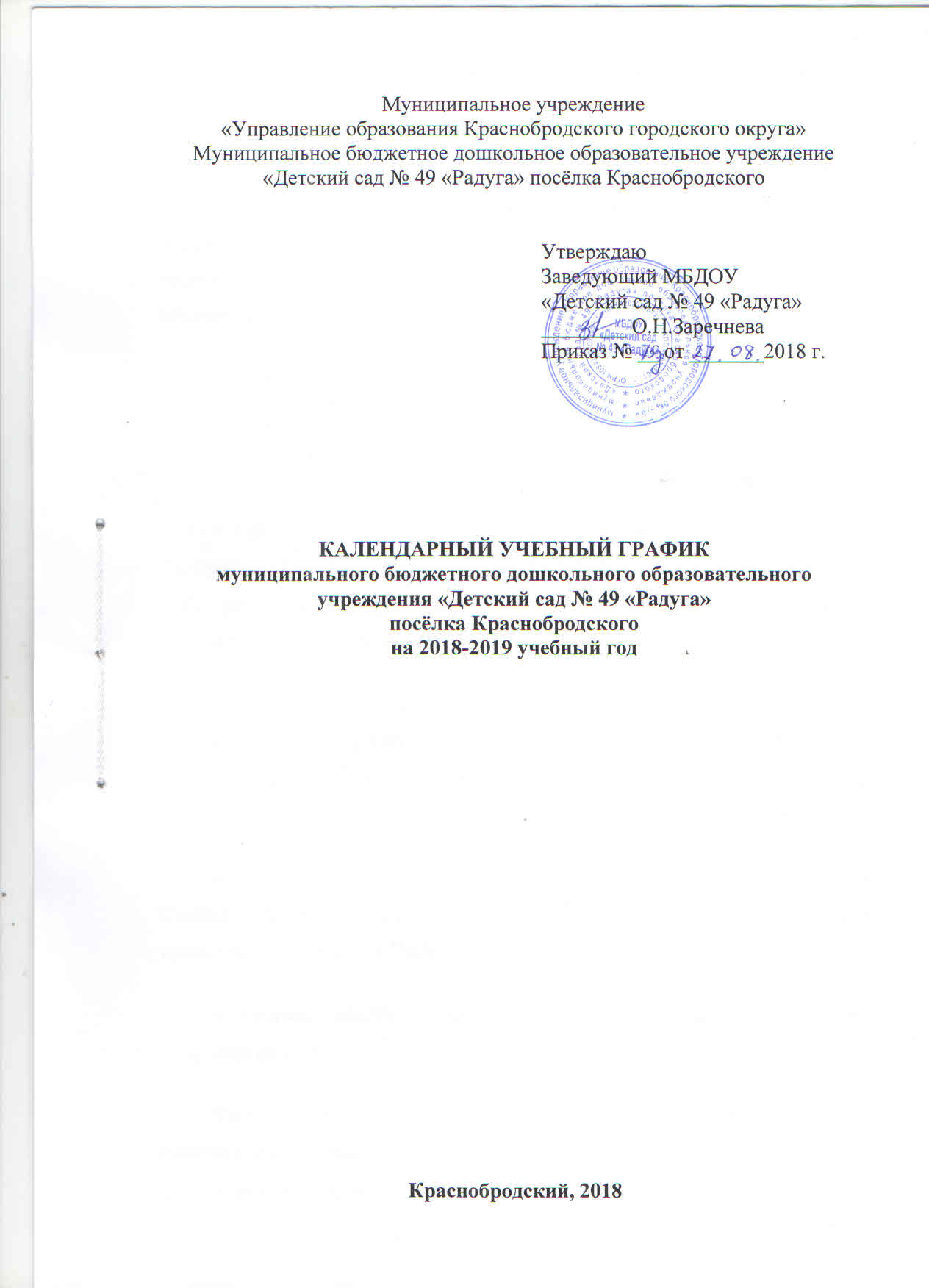 Пояснительная запискаКалендарный учебный график является локальным нормативным документом, регламентирующим общие требования к организации образовательного процесса в 2018 – 2019 учебном году муниципального бюджетного дошкольного образовательного учреждения «Детский сад № 49 «Радуга»» поселка Краснобродского.Календарный учебный график разработан в соответствии с:Законом Российской Федерации «Об образовании» от 29.12.2012г. № 273-ФЗПриказом Министерства образования и науки Российской Федерации (Минобрнауки России) от 17 октября 2013 г. №1155 г.Москва «Об утверждении федерального государственного образовательного стандарта дошкольного образования».Приказом Минобрнауки России от 30 августа 2013 г. №1014г. Москва «Об утверждении Порядка организации и осуществления образовательной деятельности по основным общеобразовательным программам – образовательным программам дошкольного образования».Санитарно-эпидемиологическими правилами и нормативами СанПиН 2.4.1.3049-13 утвержденным постановлением главного санитарного врача РФ от 15.05.2013 г. №26;Уставом МБДОУ «Детский сад № 49 «Радуга »» поселка Краснобродского.Содержание календарного учебного графика включает в себя следующие сведения:режим работы учреждения;продолжительность учебного года;количество недель в учебном году;сроки проведения каникул, их начало и окончание;массовые мероприятия учреждения;перечень проводимых праздников для воспитанников;сроки проведения мониторинга достижения детьми планируемых результатов освоения основой общеобразовательной программы дошкольного образования;праздничные дни;работа учреждения в летний период.Режим работы учреждения – 12 часов (07.00 – 19.00)Рабочая неделя – 5 дней, суббота и воскресение – выходные дни.Согласно статье 112 Трудового Кодекса Российской Федерации, а также Постановления о переносе выходных дней Правительства РФ от 24.09.2015 г. №1017, Постановления о переносе выходных дней Правительства РФ  в календарном учебном графике учтены нерабочие (выходные и праздничные) дни.Продолжительность учебного года составляет 36 недель (1 и 2 полугодия) без учета каникулярного времени.Организованная образовательная деятельность проводится согласно расписания организованной образовательной деятельности на 2018-2019 учебный год, утвержденным заведующим учреждения.Проведение мониторинга достижения детьми планируемых результатов освоения основой общеобразовательной программы дошкольного образования предусматривает организацию первичного и итогового мониторинга.Праздники для воспитанников в течение учебного года планируются в соответствии с календарным графиком мероприятий учреждения на 2018-2019 учебный год» (приложение к Годовому плану работы учреждения).Организация каникулярного отдыха в детском саду (середина учебного года, летний период) имеет свою специфику и определяется задачами воспитания в дошкольном учреждении.Воспитательно-образовательная работа в летний оздоровительный период планируется в соответствии с Планом летней оздоровительной работы, тематическим планированием дней, а также с учетом климатических условий региона. Календарный учебный график отражает планирование массовых мероприятий для воспитанников, проводимых летом.Календарный учебный график обсуждается и принимается Педагогическим советом и утверждается приказом заведующего учреждением на 1 сентября.Все изменения, вносимые в календарный учебный график, утверждаются приказом заведующего учреждением по согласованию с учредителем и доводятся до всех участников образовательного процесса.ОРГАНИЗАЦИЯ ОБРАЗОВАТЕЛЬНОГО ПРОЦЕССАРежим работы учрежденияРежим работы учрежденияРежим работы учрежденияРежим работы учрежденияРежим работы учрежденияПродолжительность учебной неделиПродолжительность учебной неделиПродолжительность учебной недели5 дней (с понедельника по пятницу)5 дней (с понедельника по пятницу)Время работы возрастных группВремя работы возрастных группВремя работы возрастных групп12 часов в день (с 7.00 до 19.00)12 часов в день (с 7.00 до 19.00)Нерабочие дниНерабочие дниНерабочие дниСуббота, воскресенье и праздничные дниСуббота, воскресенье и праздничные дниПродолжительность учебного годаПродолжительность учебного годаПродолжительность учебного годаПродолжительность учебного годаПродолжительность учебного годаУчебный годс 03.09.2018 по 31.05.2019с 03.09.2018 по 31.05.2019с 03.09.2018 по 31.05.201936 недельI полугодиеС 03.09.2018 по 21.12.2018С 03.09.2018 по 21.12.2018С 03.09.2018 по 21.12.201816 недельII полугодие С 09.01.2019 по 31.05.2019С 09.01.2019 по 31.05.2019С 09.01.2019 по 31.05.201920 недельНедельная образовательная нагрузка основных видов ООД/объем недельной образовательной нагрузки ООД в минутахГруппа раннего возраста (1,6-2)Группа раннего возраста (1,6-2)Группа раннего возраста (1,6-2)10/100Недельная образовательная нагрузка основных видов ООД/объем недельной образовательной нагрузки ООД в минутахI младшая группа (2-3)I младшая группа (2-3)I младшая группа (2-3)10/100Недельная образовательная нагрузка основных видов ООД/объем недельной образовательной нагрузки ООД в минутахII младшая группа (3-4)II младшая группа (3-4)II младшая группа (3-4)10/150Недельная образовательная нагрузка основных видов ООД/объем недельной образовательной нагрузки ООД в минутахСредняя группа (4-5)Средняя группа (4-5)Средняя группа (4-5)10/200Недельная образовательная нагрузка основных видов ООД/объем недельной образовательной нагрузки ООД в минутахСтаршая группа (5-6)Старшая группа (5-6)Старшая группа (5-6)13/325Недельная образовательная нагрузка основных видов ООД/объем недельной образовательной нагрузки ООД в минутахПодготовительная к школе группа (6-7)Подготовительная к школе группа (6-7)Подготовительная к школе группа (6-7)14/420Мероприятия, проводимые в рамках образовательного процессаМероприятия, проводимые в рамках образовательного процессаМероприятия, проводимые в рамках образовательного процессаМероприятия, проводимые в рамках образовательного процессаМероприятия, проводимые в рамках образовательного процессаМониторинг достижения детьми планируемых результатов освоения основной образовательной программы дошкольного образования:Мониторинг достижения детьми планируемых результатов освоения основной образовательной программы дошкольного образования:Мониторинг достижения детьми планируемых результатов освоения основной образовательной программы дошкольного образования:Мониторинг достижения детьми планируемых результатов освоения основной образовательной программы дошкольного образования:Мониторинг достижения детьми планируемых результатов освоения основной образовательной программы дошкольного образования:НаименованиеСрокиСрокиСрокиКоличество днейПервичный мониторинг03.09.2018-14.09.201803.09.2018-14.09.201803.09.2018-14.09.201810 днейИтоговый мониторинг13.05.2019–24.05.201913.05.2019–24.05.201913.05.2019–24.05.201910 днейПраздники для воспитанниковПраздники для воспитанниковПраздники для воспитанниковПраздники для воспитанниковПраздники для воспитанниковНаименованиеНаименованиеНаименованиеНаименованиеСроки/ датыДень ЗнанийДень ЗнанийДень ЗнанийДень Знаний03.09.2018Осенний калейдоскоп (по возрастным группам)Осенний калейдоскоп (по возрастным группам)Осенний калейдоскоп (по возрастным группам)Осенний калейдоскоп (по возрастным группам)05.11.2018 по 09.11.2018Новогодние утренники (по возрастным группам)Новогодние утренники (по возрастным группам)Новогодние утренники (по возрастным группам)Новогодние утренники (по возрастным группам)24.12.2018 по 28.12.2018День Защитника ОтечестваДень Защитника ОтечестваДень Защитника ОтечестваДень Защитника Отечества20.02.2019 по 22.02.2019Международный женский деньМеждународный женский деньМеждународный женский деньМеждународный женский день05.03.2019 по 07.03.2019День ЗдоровьяДень ЗдоровьяДень ЗдоровьяДень Здоровья05.04.2019День Космонавтики День Космонавтики День Космонавтики День Космонавтики 12.04.2019День ПобедыДень ПобедыДень ПобедыДень Победы07.05.2019 по 08.05.2019День защиты детейДень защиты детейДень защиты детейДень защиты детей01.06.2019День РоссииДень РоссииДень РоссииДень России08.06.2019Каникулярное время, праздничные (нерабочие) дниКаникулярное время, праздничные (нерабочие) дниКаникулярное время, праздничные (нерабочие) дниКаникулярное время, праздничные (нерабочие) дниКаникулярное время, праздничные (нерабочие) дниКаникулыКаникулыКаникулыКаникулыКаникулыСроки/датыСроки/датыСроки/датыКоличество каникулярных недель/праздничных днейЗимние каникулы24.12.2018-08.01.201924.12.2018-08.01.201924.12.2018-08.01.201914 днейЛетние каникулы01.06.2019-30.08.201901.06.2019-30.08.201901.06.2019-30.08.201913 недельПраздничные дниПраздничные дниПраздничные дниПраздничные дниПраздничные дниДень народного единстваДень народного единства04.11.2018 по 05.11.201804.11.2018 по 05.11.20182 дняНовогодние праздникиНовогодние праздники30.12.2018 по 08.01.201930.12.2018 по 08.01.201910 днейДень Защитника ОтечестваДень Защитника Отечества23.02.2019 по 24.02.201923.02.2019 по 24.02.20192 дняМеждународный женский деньМеждународный женский день08.03.2019 по 10.03.201908.03.2019 по 10.03.20193 дняПраздник весны и трудаПраздник весны и труда01.05.2019 – 05.05.201901.05.2019 – 05.05.20195 днейДень ПобедыДень Победы09.05.2019-12.05.201909.05.2019-12.05.20194 дняДень РоссииДень России12.06.201912.06.20191деньМероприятия, проводимые в летний оздоровительный периодМероприятия, проводимые в летний оздоровительный периодМероприятия, проводимые в летний оздоровительный периодМероприятия, проводимые в летний оздоровительный периодМероприятия, проводимые в летний оздоровительный периодНаименованиеНаименованиеНаименованиеНаименованиеСроки/датыТеатрализованное представление, посвященное международному  Дню защиты детей «Планета детства»Театрализованное представление, посвященное международному  Дню защиты детей «Планета детства»Театрализованное представление, посвященное международному  Дню защиты детей «Планета детства»Театрализованное представление, посвященное международному  Дню защиты детей «Планета детства»03.06.2019Спортивный досуг «Летние олимпийские игры»Спортивный досуг «Летние олимпийские игры»Спортивный досуг «Летние олимпийские игры»Спортивный досуг «Летние олимпийские игры»21.06.2019Театрализованное представление по сказке «Репка»Театрализованное представление по сказке «Репка»Театрализованное представление по сказке «Репка»Театрализованное представление по сказке «Репка»28.06.2019Развлечение  «Загадки морского царя»Развлечение  «Загадки морского царя»Развлечение  «Загадки морского царя»Развлечение  «Загадки морского царя»05.07.2019Развлечение по ПДД «Баба Яга в стране дорожных знаков»Развлечение по ПДД «Баба Яга в стране дорожных знаков»Развлечение по ПДД «Баба Яга в стране дорожных знаков»Развлечение по ПДД «Баба Яга в стране дорожных знаков»12.07.2019Музыкальный досуг «Путешествие в страну музыки»Музыкальный досуг «Путешествие в страну музыки»Музыкальный досуг «Путешествие в страну музыки»Музыкальный досуг «Путешествие в страну музыки»19.07.2019Музыкально-спортивное развлечение «Наше солнечное лето»Музыкально-спортивное развлечение «Наше солнечное лето»Музыкально-спортивное развлечение «Наше солнечное лето»Музыкально-спортивное развлечение «Наше солнечное лето»26.07.2019Экологический праздник «Встреча с Лесовичком»Экологический праздник «Встреча с Лесовичком»Экологический праздник «Встреча с Лесовичком»Экологический праздник «Встреча с Лесовичком»07.08.2019Игра – инсценировка «В лесу»Игра – инсценировка «В лесу»Игра – инсценировка «В лесу»Игра – инсценировка «В лесу»16.08.2019Тематический праздник «Кузбасс – шахтерский край!»Тематический праздник «Кузбасс – шахтерский край!»Тематический праздник «Кузбасс – шахтерский край!»Тематический праздник «Кузбасс – шахтерский край!»23.08.2019Музыкальный праздник «До свиданья, лето!»Музыкальный праздник «До свиданья, лето!»Музыкальный праздник «До свиданья, лето!»Музыкальный праздник «До свиданья, лето!»30.08.2019Конкурс и выставки детских творческих работКонкурс и выставки детских творческих работКонкурс и выставки детских творческих работКонкурс и выставки детских творческих работИюнь-августЭкскурсии в природуЭкскурсии в природуЭкскурсии в природуЭкскурсии в природуИюнь-августЦелевые прогулкиЦелевые прогулкиЦелевые прогулкиЦелевые прогулкиИюнь-августМероприятия тематических днейМероприятия тематических днейМероприятия тематических днейМероприятия тематических днейИюнь-август